 Soccer Training Camp Soccer players Jada and Erika train together. 
They do the same routine at the same time:
 Soccer Training CampThe code for the routine is:You are their coach at training camp. Add breaks and 2 more exercises per player. The players should perform the same exercise at the same time at least twice, and finish at the same time.
Alter the code.Alter the code for the coach’s challenge. Use Master Z to help.Jada  Erika 2 minutes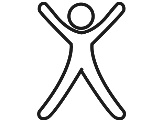  2 minutes 10 minutes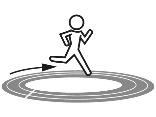  10 minutes 5 minutes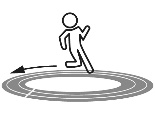  5 minutes 5 minutes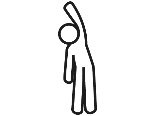  5 minutes 2 minutes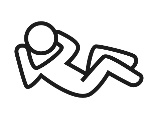  2 minutes 5 minutes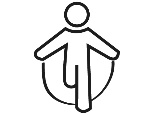  5 minutes 2 minutes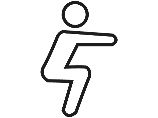 2 minutesJada Erika
JJ2, L10, L5, 5SB, C2, JR5, S2
JJ2, L10, L5, 5SB, C2, JR5, S2
Jada ErikaJada Erika